Modulo di iscrizione Il sottoscritto Cognome ____________________________  Nome _____________________________________Nato a  __________________  il  __________________________ C.F. ______________________Residente in_________________ Via _________________________________________________Telefono  casa _________________   Telefonino _______________ Mail ____________________Titolo di studio ___________________________________________________________________Professione _________________________________________________________Competenze _____________________________________________________________________________________________________________________________________________________
________________________________________________________________________________
Insignito della stella al Merito del lavoro nell’anno  ______________________________________  Voce da non compilare per i soci laici Breve Curriculum  _________________________________________________________________________
________________________________________________________________________________
________________________________________________________________________________Chiede di essere ammesso quale socio di codesto Centro Studi  al fine di attuare  gli scopi statutari  in sintonia con quanto espresso nella legge istitutiva della stella al merito del lavoro.Autorizza il trattamento dei propri dati personali anche ai fini della pubblicazione nell’elenco dei soci del sito www.maestridellavoro.it CASERTA  _______________________________________   Firma CENTRO STUDI ED ALTA FORMAZIONE 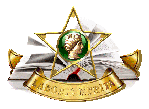 MAESTRI DEL LAVORO D’ITALIA C/O ITE Terra di Lavoro Via Ceccano81100 Caserta  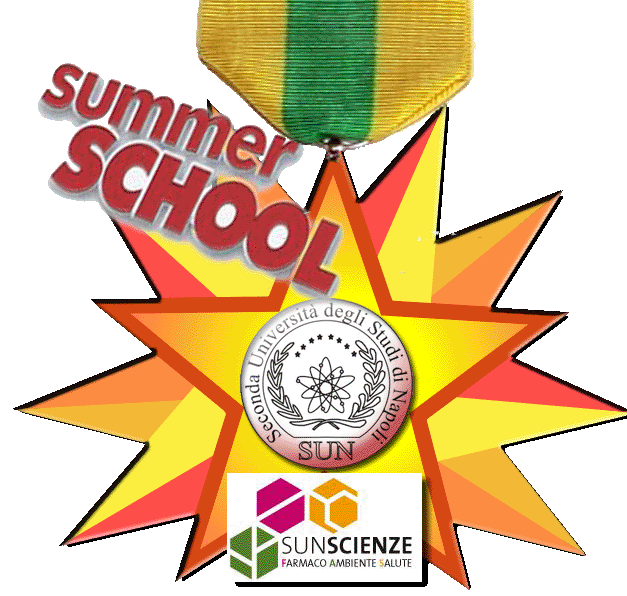 